Steps to SuccessDateSubject/sEnglishEnglishEnglishSubject/sInnovateInnovateInnovateLearning Objective.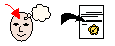 To use speech marksTo use speech marksTo use speech marksSA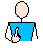 TA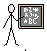 Success Criteria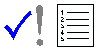 I know when to use speech marks.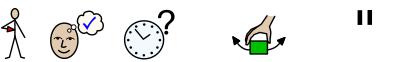 Success CriteriaI know how to use speech marks.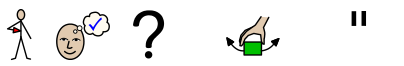 Success CriteriaI know that we use speech marks when somebody is talking.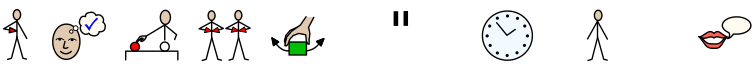 Support      Independent               Adult Support (       )              Group Work      Independent               Adult Support (       )              Group Work      Independent               Adult Support (       )              Group WorkTime to get up for school said mum___________________________________________________________________________ Let’s go out to play shouted Conner___________________________________________________________________________ What did you have for dinner today questioned dad___________________________________________________________________________ Quick lets go in here shouted Mitch __________________________________________________________________________ Can you pass me a pencil please asked miss hodges__________________________________________________________________________ Great listening exclaimed miss steven__________________________________________________________________________Time to get up for school said mum___________________________________________________________________________ Let’s go out to play shouted Conner___________________________________________________________________________ What did you have for dinner today questioned dad___________________________________________________________________________ Quick lets go in here shouted Mitch __________________________________________________________________________ Can you pass me a pencil please asked miss hodges__________________________________________________________________________ Great listening exclaimed miss steven__________________________________________________________________________Time to get up for school said mum___________________________________________________________________________ Let’s go out to play shouted Conner___________________________________________________________________________ What did you have for dinner today questioned dad___________________________________________________________________________ Quick lets go in here shouted Mitch __________________________________________________________________________ Can you pass me a pencil please asked miss hodges__________________________________________________________________________ Great listening exclaimed miss steven__________________________________________________________________________Time to get up for school said mum___________________________________________________________________________ Let’s go out to play shouted Conner___________________________________________________________________________ What did you have for dinner today questioned dad___________________________________________________________________________ Quick lets go in here shouted Mitch __________________________________________________________________________ Can you pass me a pencil please asked miss hodges__________________________________________________________________________ Great listening exclaimed miss steven__________________________________________________________________________